Урок в темі № 1Тема. Відношення та його властивостіМета: узагальнити знання учнів про зміст дії ділення чисел; сформувати уяву про поняття відношення двох чисел, його змісту, властивості, а також сформувати уяву про взаємно обернені відношення.Тип уроку: засвоєння нових знань.Хід урокуОрганізаційний моментАктуалізація опорних знаньУсні вправиОбчисліть значення виразів:Скоротіть дріб: ; ; ; ; ; .Виразіть: а) 1 т у центнерах (1000 кг = 10 ц); б) 2 дм у сантиметрах; в) 2 грн у копійках;
г) 2 ц у кілограмах (1 ц = 100кг).У скільки разів: а) 90 більше за 30; б) 30 менше за 90; в) 90 більше за 60;
г) 60 менше від 90; д) а більше від b; є) b менше від а?Яку частину становить: а) 30 від 90; б) 60 від 90; в) 6 від а; г) 2 від а?Мотивація навчальної діяльностіЧасто в житті та на уроках у школі нам доводиться мати справу з питаннями двох видів:У скільки разів одна величина більша за іншу (друга менша від першої)?Яку частину становить одна величина від іншої?Відповідаючи на ці питання, ми виконуємо одну й ту саму дію: ділення одного числа на інше: 1) більше з чисел ділимо на менше; 2) менше ділимо на більше. Тому на уроці ми й поговоримо про такі частки більш докладно.Засвоєння нових знань Викладення нового матеріалуФормування вмінь Знаходження (спрощення) відношеньЗнайдіть відношення: №527Знайдіть відношення (іменовані числа):№534Текстові задачі№536, 541Додатково. Перше число в а разів більше від другого. Яку частину
становить друге число від першого?Використання властивостей відношеньСкоротіть відношення: а) 50 : 150; б) 150 : 225; в) 18 : 72; г) .Замініть відношення дробових чисел відношенням натуральних:
а) 0,3: 0,27; б) 0,03: 1,2; в) :; г) 1,53 : .Розв'язання третьої задачі на відсотки (скільки відсотків становить а від b?)Скільки відсотків становить число 12 від числа 16?Фермер зібрав 18 т зернових, із них 4,5 т кукурудзи. Скільки відсотків становить маса зібраної кукурудзи від маси зернових?До  10%-го розчину солі долили  води. Знайдіть у відсотках вміст солі в новому розчині.Перше число становить 40 % від другого. Скільки відсотків становить друге число від першого?Підсумок урокуПовторюємо основні поняття, вивчені на уроці.Домашнє завдання  §12, №528, 537, 542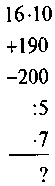 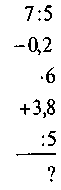 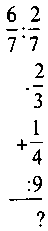 Конспект 22Відношення і їх властивостіВідношення і їх властивостіВідношення і їх властивостіОзначення = а : b — відношення а до b. 2. Що показує:а) якщо а < b, то а : b показує, яку частину становить а до b;б) якщо а > b, то а : b показує, у скільки разів а більше за b.3. Властивості а) = або б) =4.  і  — обернені відношенняПриклад 30 : 60 — відношення 30 до 60; 90 : 15 — відношення 90 до 15.2. 3:4 показує, що 3 становить від 4частину. 5:3 показує, що 5 більше від 3 у = раза.3. 30 : 102 = = = 5 : 17;1,5 : 2,5 = = == 3 : 5. 4. 10:5 обернене до 5:10, бо 10 : 5 == 2:1. 5. 5:10 = == 1:2Приклад 30 : 60 — відношення 30 до 60; 90 : 15 — відношення 90 до 15.2. 3:4 показує, що 3 становить від 4частину. 5:3 показує, що 5 більше від 3 у = раза.3. 30 : 102 = = = 5 : 17;1,5 : 2,5 = = == 3 : 5. 4. 10:5 обернене до 5:10, бо 10 : 5 == 2:1. 5. 5:10 = == 1:2